6.05.23 В целях реализации  плана мероприятий, посвященных 78-й годовщине Победы ВОВ  учитель изо Атаева Н.А. повела конкурс рисунков на асфальте.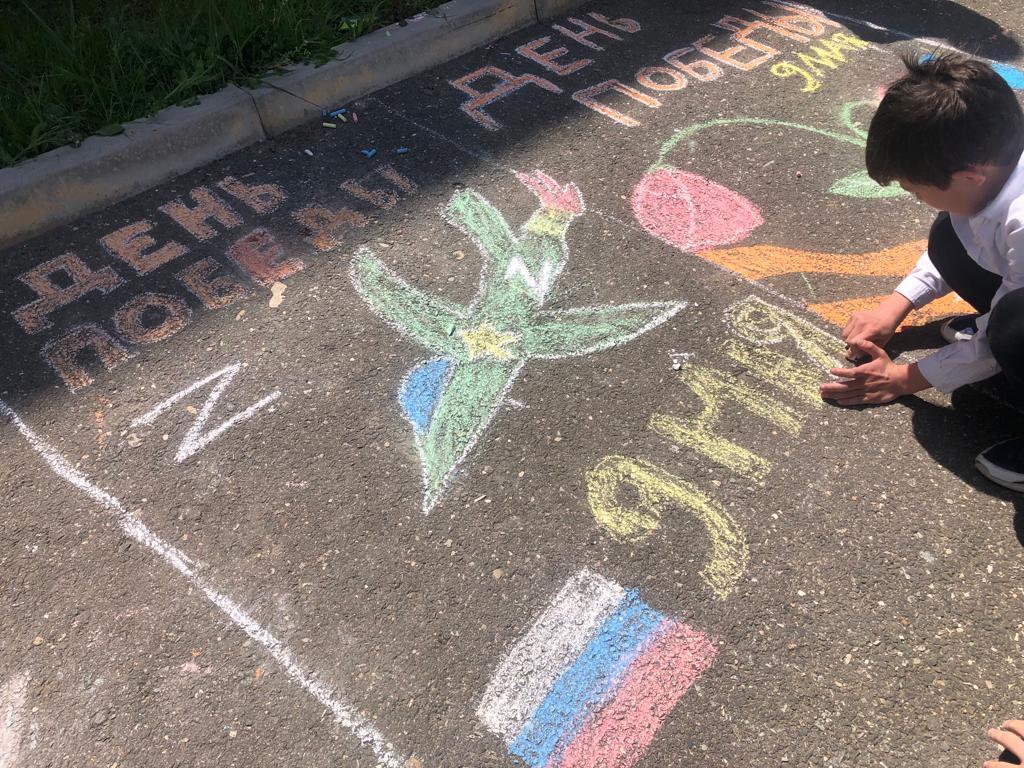 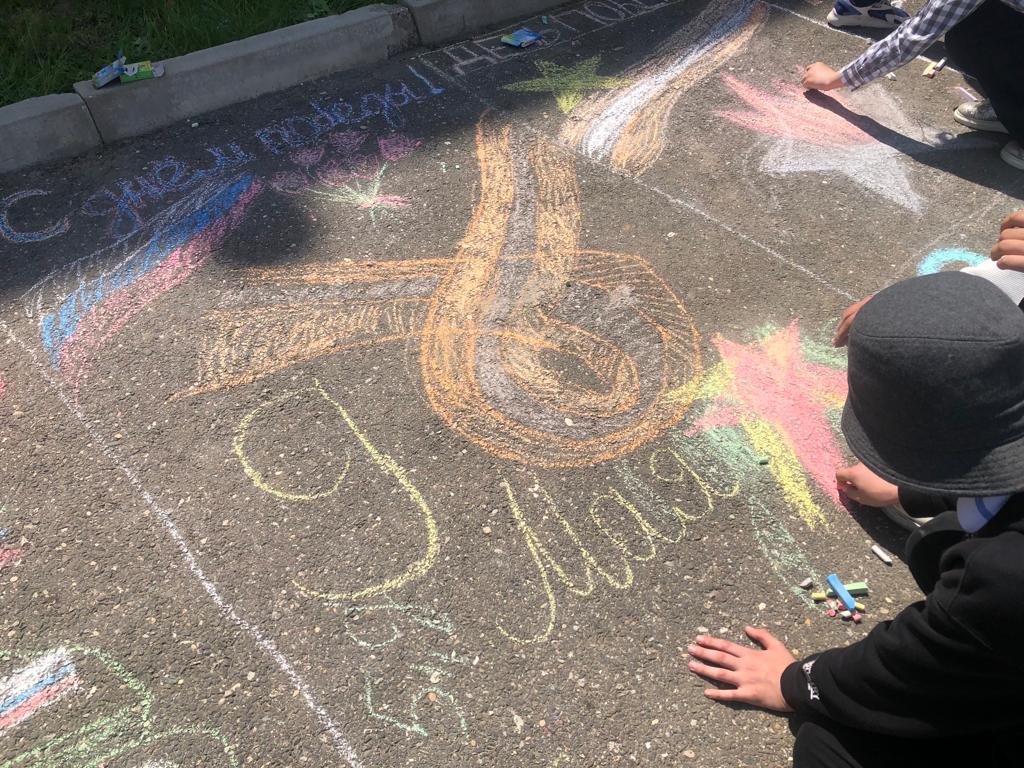 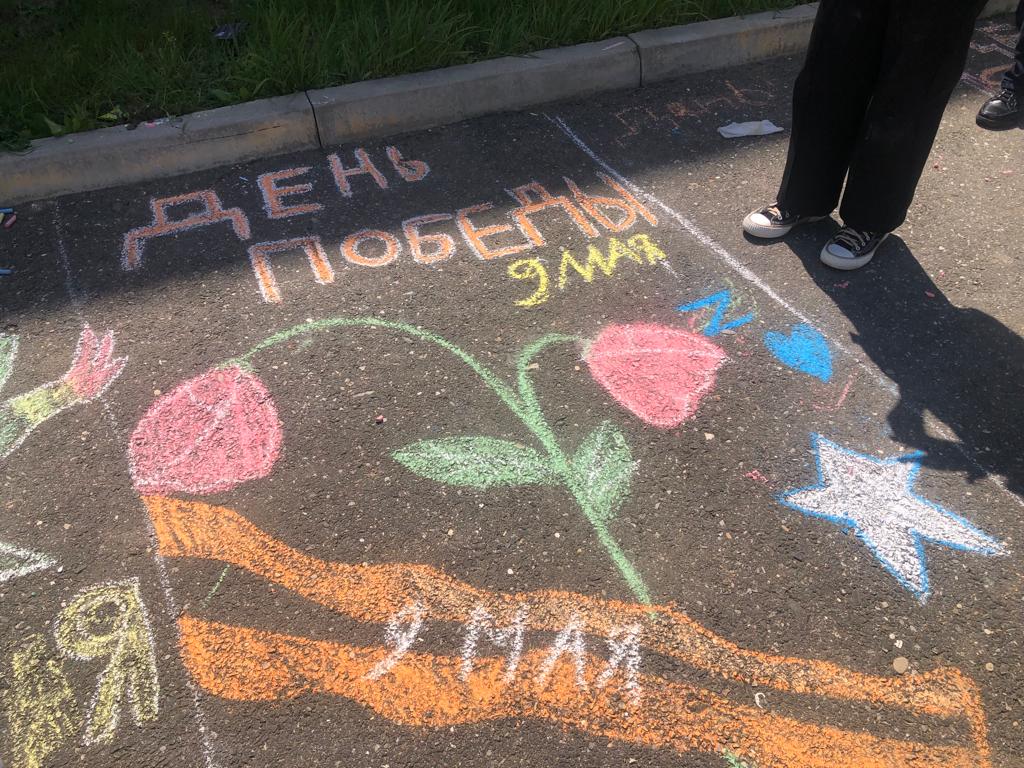 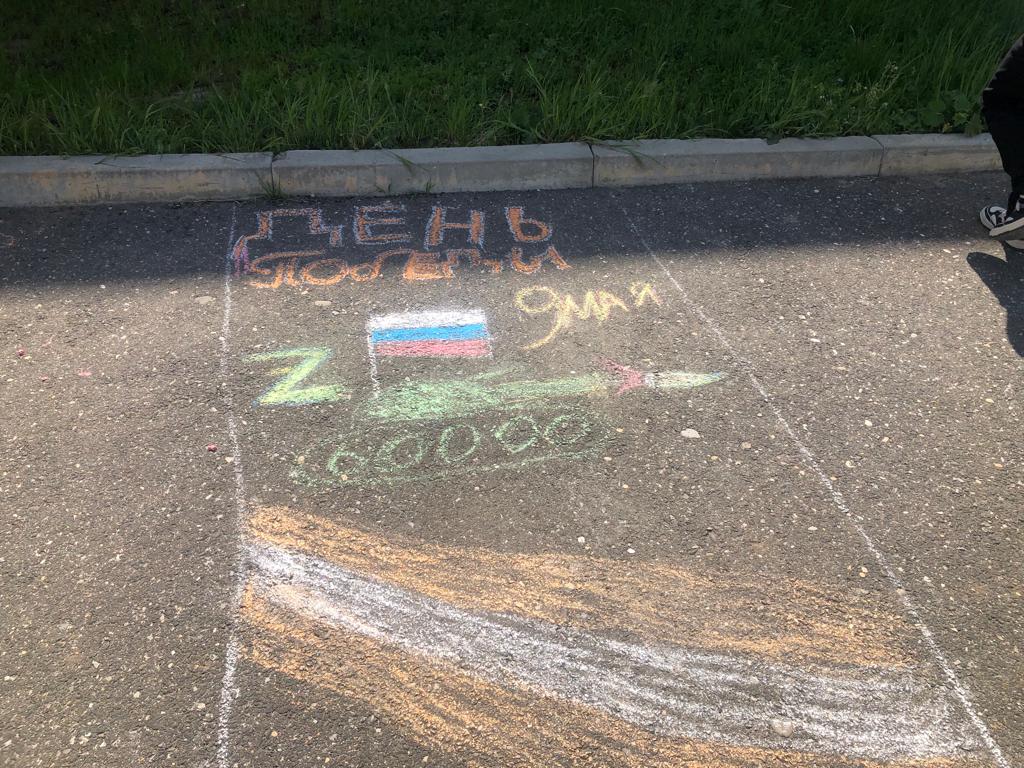 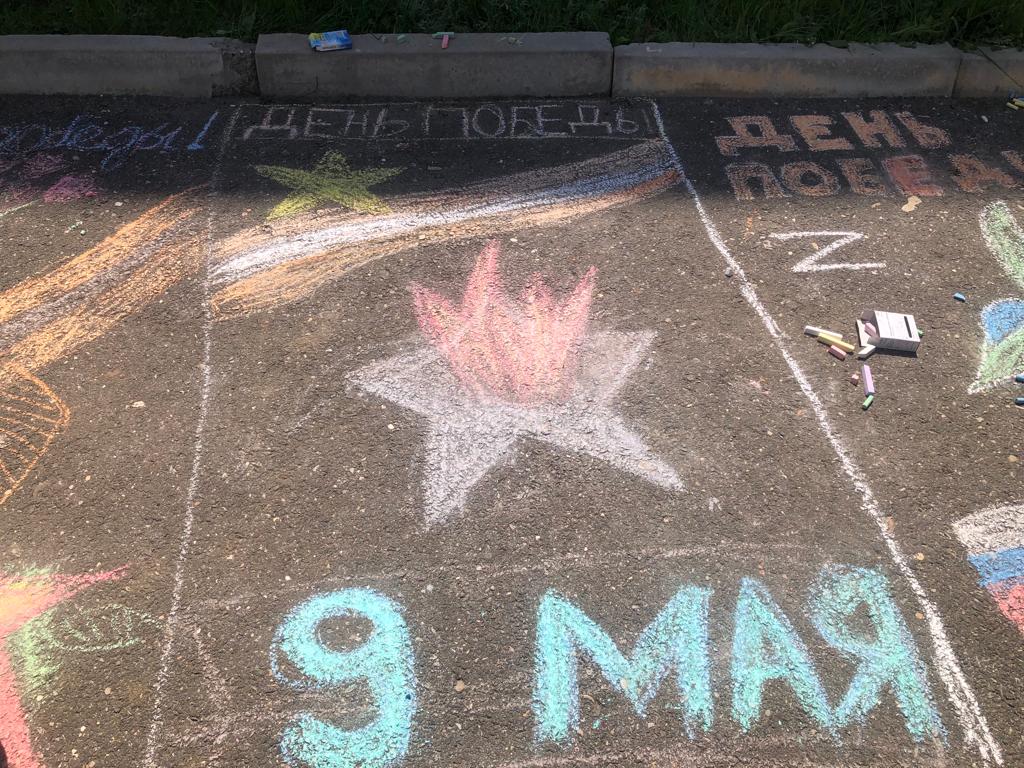 